Default Report
GBV Level 3 Training Course - Pilot
March 26th 2018, 3:22 am MDT
Q1 - What is your role / area of work?Q2 - How relevant was the course content to your role?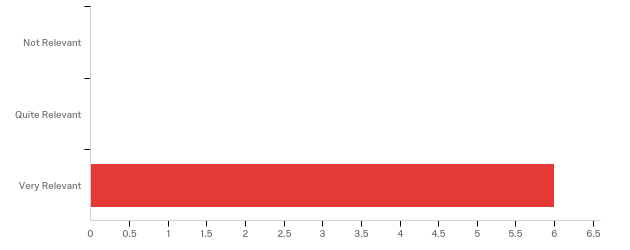 Q3 - Can you tell us the elements of the course which you found useful - Day 1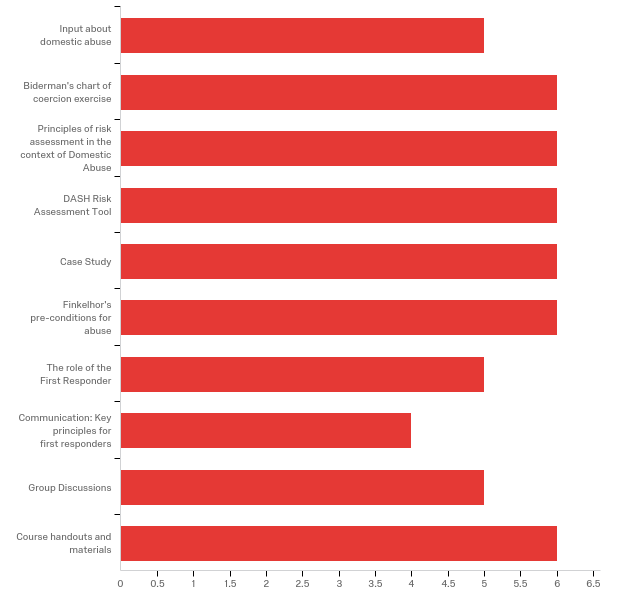 Q4 - Can you tell us the elements of the course which you found useful - Day 2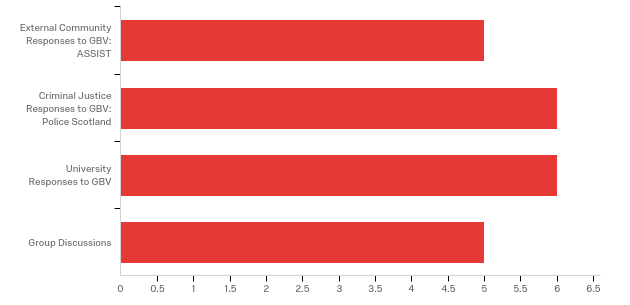 Q5 - Can you tell us the elements of the course which you found useful  - CommentsQ6 - Can you identify the key learning points from the course that you will be able to put into practice immediately?Q9 - Please let us know if there are any changes you would make to the course as it currently stands?Q10 - Do you have any recommendations for future courses on this topic?Q11 - Would you recommend this course to colleagues?Q12 - Further CommentsWhat is your role / area of work?Security WardenLibraryIS Assistant, LibraryStudent SupportCampus WardenAssistant Area Manager - Residence Services#Answer%Count1Not Relevant0.00%02Quite Relevant0.00%03Very  Relevant100.00%6Total100%6#Answer%Count1Input about domestic abuse9.09%52Biderman's chart of coercion exercise10.91%63Principles of risk assessment in the context of Domestic Abuse10.91%64DASH Risk Assessment Tool10.91%65Case Study10.91%66Finkelhor's pre-conditions for abuse10.91%67The role of the First Responder9.09%58Communication: Key principles for first responders7.27%49Group Discussions9.09%510Course handouts and materials10.91%6Total100%55#Answer%Count1External Community Responses to GBV: ASSIST22.73%52Criminal Justice Responses to GBV: Police Scotland27.27%63University Responses to GBV27.27%64Group Discussions22.73%5Total100%22Can you tell us the elements of the course which you found useful  - CommentsBig ground covered!  Very interesting.It was all useful and really interesting - any knowledge is good.Really good to get an understanding about the IDAA, MARAC and Police processes, so you can have a better idea a survivor would be facing if you referred them on.  Risk assessment tool was really helpful.Missed the ASSIST presentationVery good course, well presented and interesting.  Vital tool in keeping students / staff safe.Can you identify the key learning points from the course that you will be able to put into practice immediately?Identify a GBV and how to respond according to the risk assessment, identify Biderman procedure by questioning around which is my role and not.Awareness of the subject, options for victims, ways to support and communicate with victims.  Hopefully will be able to pass this on to colleagues.Yes, more aware of warning signs.Risk AssessmentIdentifying GBV and passing on knowledge to my colleagues.Risk Assessment - DASH.  Very good to have input from other departments.  Good to see a more linked up thinking between departments.Please let us know if there are any changes you would make to the course as it currently stands?The course is fantastic, a lot of different services and resources.I'd have liked the ASSIST and Police bit to have been longer, there was lots of new information in there and it went really fast.Fill out or sharpen up second afternoon - case studies?Thought course was excellent and very beneficial to attend.Do you have any recommendations for future courses on this topic?NoWho supports us?  Will there be a sort of debrief option for us if we end up dealing with a really bad incident?  Can we talk about it without breaking confidentiality?NoWould you recommend this course to colleagues?AbsolutelyYesYes, I wish it was compulsory.YesYesDefinitely feel that colleagues should attend.Further CommentsI really enjoyed the course, better than I expected.  I can say that now I’m more aware about GBV and the background of an incident.Good to see that the work is continuing on giving support to all departments.  Hopefully this work will continue and I'm happy to be involved at any level.  Still feel that a lot of work is required on support out of hours.